LC-MS受託解析申込書記入日（西暦 年/月/日）： 依頼者名： 経費負担者名（依頼者と同じ場合には空欄）： 連絡先：内線: E-mail: グループ番号（不明な場合は空欄）： 測定サンプル数： サンプル瓶に1から通し番号を記入してご提出ください。最小容量はフラットボトム300μL、円錐ボトム100μL です。条件検討をご依頼の場合には10 ~ 100μM程度の溶液を500μL以上ご用意ください。構造解析をご依頼の場合には100μM程度の溶液を1mL以上（できれば5mL以上）ご用意ください。提出いただく溶液の濃度や量が上記に満たない場合には5ページの備考欄でお知らせください。次ページ以降にご依頼内容等をご記入ください。ご依頼内容ご依頼いただく内容を以下の番号でご指定下さい （           ）「ルーチン測定」 ご指定の条件で試料の測定を行います。すでに測定条件が決まっている必要があります。3 ~ 4ページの測定条件欄のご記入をお願いします。「条件検討」測定条件が決まっていない物質に関して測定条件の検討を行います。複数の移動相を試してLC条件を検討します。イオン化時の極性、電圧等の条件を変更し、質量分析部の条件を検討します。5ページのサンプル詳細欄のご記入をお願いします。「構造解析」精密質量を測定しながらMS/MSによるフラグメントイオンの情報を取得します。親イオンとフラグメントイオンの元素組成の候補をお示しします。親イオンのフラグメント化パターンがわかる場合にはその情報も図でお示しします。5ページのサンプル詳細欄のご記入をお願いします。測定条件 （「測定」をご依頼いただくときにご記入ください） 移動相について移動相A：持ち込み・共通移動相 （精製水）   （不要な方を削除ください）持ち込みの場合には下に詳細をご記入ください。移動相B：持ち込み ・ 共通移動相 （ メタノール ・ アセトニトリル ）（不要部分を削除ください）持ち込みの場合には下に詳細をご記入ください。 カラムについて使用するカラム：持ち込み ・ 共通カラム（ C18 ・ C18ペプチド ・ C4タンパク ）（不要部分を削除ください） 装置の設定について以下にご記入いただいた内容で、こちらでサンプルリストを作成します。MS method, MS Tune File, Inlet Methodは測定装置にすでに保存されているファイル名でご記入ください。必要に応じ、記入欄を増やしてご記入ください。サンプル詳細 （「条件検討」 「構造解析」をご依頼いただくときにご記入ください）以下について、わかっている項目のみご記入ください。別資料の添付でも構いません。分子量 (mono isotopic mass)m/z と positive/negativeの別   （予想される）元素組成 / 分子式（構造解析のみ）炭素、水素、酸素、窒素 以外を含むと予想される場合は以下にその元素をご記入ください。吸光波長分析料金共通費用と個別費用の合算が分析料金となります。備考欄 （連絡事項がありましたらご記入ください）サンプルの提出方法等につきましてご依頼後、測定日が決まりましたら連絡を差し上げます。前日までにサンプルをサンプル瓶に入れてふたを閉めた状態でご提出ください。移動相やカラムを持ち込まれる場合も前日までにお持ちください。サンプルは測定まで4℃で保存しますが、他の保存条件が必要な場合にはご指定下さい。測定結果につきまして測定結果はDVDに記録してお渡しします。解析はゲノム研究棟1階の情報処理室でお願いします。不明な点はご連絡ください。岐阜大学 高等研究院　科学研究基盤センターゲノム研究分野内線 ３１７１〒５０１－１１９３ 岐阜市柳戸１－１Tel: 058-293-3171, Fax: 058-293-3172e-mail: mgrc@gifu-u.ac.jp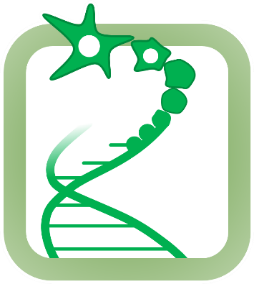 サンプル瓶の番号。こちらで記入します。サンプル詳細等自由記入欄。必須項目必須項目必須項目必須項目(最大10 μL)SampleNumberFile NameFile TextMS methodMS Tune FileInlet MethodInjection Volume (μL)Comment１２３４５６７８９１０１１１２１３１４１５１６１７１８１９２０共通費用共通費用装置起動・終了操作費3000円個別費用個別費用ルーチン測定1000円 / 瓶条件検討8000円 / 対象物構造解析5000円 / 対象物